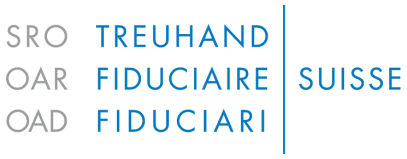 KundenidentifizierungGültig ab 1.1.2016	Kunden-Nr.: Eine Geschäftsbeziehung gilt im Moment des Vertragsabschlusses als aufgenommen. Alle zur Identifizierung der Vertragspartei und zur Feststellung der wirtschaftlich berechtigten Person erforderlichen Dokumente und Angaben müssen vollständig vorliegen, bevor im Rahmen einer Geschäftsbeziehung Transaktionen ausgeführt werden. Kann die Vertragspartei nicht identifiziert werden, so lehnt der Finanzintermediär die Aufnahme der Geschäftsbeziehung ab, oder bricht sie nach den Bestimmungen von Ziff. 7.2 des Reglements ab. Der FI lässt sich die Identifizierungsdokumente im Original oder in echtheitsbestätigter Kopie vorlegen. Er nimmt diese zu seinen Akten oder erstellt eine Kopie des ihm vorgelegten Dokuments, bestätigt darauf, das Original oder die echtheitsbestätigte Kopie eingesehen zu haben, und unterzeichnet und datiert die Kopie.Vertragspartei ist eine natürliche PersonName/Vorname*		…………………………………………………………………………..................
Wohnsitzadresse*		…………………………………………………………………………..................
Telefon		…………………………………………………………………………..................
E-Mail		…………………………………………………………………………..................
Geburtsdatum*		…………………………………………………………………………..................
Staatsangehörigkeit*		…………………………………………………………………………..................
Identifizierungsdokument*		…………………………………………………………………………..................	 Kopie im Anhang* zwingendBei Einzelunternehmen (zusätzlich):Firma	…………………………………………………………………………..................
Geschäftsadresse	…………………………………………………………………………..................
Identifizierungsdokumentfür Unternehmen…………………………………………………………………………..................	 Kopie im Anhang						* zwingendVertragspartei ist eine juristische Person (Ziff. 3.1 SRO-Reglement)Firma*	…………………………………………………………………………..................
Domiziladresse*	…………………………………………………………………………..................
Kontaktperson	…………………………………………………………………………..................
Telefon	…………………………………………………………………………..................
E-Mail 	…………………………………………………………………………..................
Identifizierungsdokument* (nicht älter als 12 Monate)	…………………………………………………………………………..................	 Kopie im Anhang* zwingendVertreter als Eröffner der jur. Person (zusätzlich):Name/Vorname*	…………………………………………………………………………..................Wohnsitzadresse*	…………………………………………………………………………..................
Geburtsdatum*	…………………………………………………………………………..................
Staatsangehörigkeit*		…………………………………………………………………………..................
Art der Vertretungsberechtigung*	…………………………………………………………………………..................
Identifikationsdokument*	…………………………………………………………………………..................	 Kopie im AnhangVertretungsbefugnis ersichtlich aus*: HR-Auszug Vollmacht Anderes:		………………………………………………………* zwingend Angaben für natürliche und juristische PersonenDie Dokumente zur Feststellung der Identität einer juristischen Person müssen den aktuellen wirtschaftlichen Verhältnissen entsprechen und dürfen nicht älter als 12 Monate sein.Vertragsschluss Ort & Datum	………………………………………………………………….................Aufnahme durch		Vertragspartei persönlich	Einsichtnahme in ein Identifizierungsdokument (Original oder in echtheitsbestätigter Kopie) und Erstellung einer Fotokopie, die mit Datum und Kurzzeichen zu versehen ist		über Korrespondenz:	Identifikationsdokumente liegen in echtheitsbe-stätigter Kopie vor	Wohnsitzadresse überprüft durch Postzustellung oder auf andere gleichwertige Weise 
Art der Korrespondenzzustellung		an die Vertragspartei		banklagernd		an das Mitglied		an Dritte (Name, Adresse):Sprache		Deutsch		Französisch		Italienisch		Englisch		andere:	…………………………………………………Sonstige Bemerkungen:		…………………………………………………………………………..................
	…………………………………………………………………………..................	…………………………………………………………………………..................	…………………………………………………………………………..................	…………………………………………………………………………..................	…………………………………………………………………………..................	…………………………………………………………………………..................Identifikation bei Kassageschäften (entfällt falls der Kunde bereits vorgängig identifiziert wurde)Eine Pflicht zur Identifikation des Vertragspartners bei Kassageschäften besteht-	wenn der Betrag Grösser ist als CHF 25'000.--	wenn mehrere Geschäfte, die miteinander verbunden erscheinen, einen Betrag von CHF 25'000.- überschreiten-	für Geldwechselgeschäfte gilt die Identifikationspflicht ab CHF 5'000.--	bei Vorliegen von Verdachtsmomenten, auch wenn der Betrag kleiner ist als CHF 25'000.- resp. kleiner als 5'000.- bei Geldwechselgeschäften-	bei Transfer von Vermögenswerten (Money-Transfer) im Sinne von 2.4.1 e SRO-Reglement ist die auftraggebende Partei in jedem Fall zu identifizieren. (Ziff. 3.4 SRO-Reglement)Wird eine der obigen Kassageschäfte mit einem nicht bereits identifizierten Kunden abgeschlossen, ist der wirtschaftlich Berechtigte über die unten aufgeführten Formulare zu festzustellen.Feststellung der wirtschaftlich berechtigten Person bzw. des Kontrollinhabers (neuer Kunde)Je nach der Person bzw. Rechtsform der Vertragspartei, sind die Angaben der an den Vermögenswerten wirtschaftlich berechtigten Person bzw. des Kontrollinhabers über das spezifische Formular zu erheben.Sitzgesellschaften sind juristische Personen, Gesellschaften, Anstalten, Stiftungen, Trusts, Treuhandunternehmen und ähnliche Verbindungen, die kein Handels-, Fabrikations- oder anderes nach kaufmännischer Art geführtes Gewerbe betreiben. Anhaltspunkte für das Vorliegen einer Sitzgesellschaft sind insbesondere das Fehlen eigener Geschäftsräume, wie es namentlich der Fall ist, wenn eine c/o-Adresse, Sitz bei einer Anwältin oder einem Anwalt, bei einer Treuhandgesellschaft oder bei einer Bank angegeben wird; oder bei Fehlen von eigenem Personal.Nicht als Sitzgesellschaften gelten Gesellschaften, die die Wahrung der Interessen ihrer Mitglieder oder ihrer Begünstigten in gemeinsamer Selbsthilfe bezwecken oder politische, religiöse, wissenschaftliche, künstlerische, gemeinnützige, gesellige oder ähnliche Zwecke verfolgen oder die Mehrheit der Beteiligungen an einer oder mehreren operativ tätigen Gesellschaften halten, um diese durch Stimmenmehrheit oder auf andere Weise unter einheitlicher Leitung zusammenzufassen und deren Zweck nicht hauptsächlich in der Verwaltung von Vermögen Dritter besteht (Holding- und Subholdinggesellschaften). Dabei muss die Holding- oder Subholdinggesellschaft ihre Leitungs- und Kontrollmöglichkeiten auch tatsächlich ausüben.Formulare zu Feststellung des wirtschaftlich Berechtigten bzw. des KontrollinhabersDie Vertragspartei ist:		eine natürliche Person oder SitzgesellschaftFormular A		eine operative juristische Person oder Personengesellschaft Formular K		eine Stiftung oder ein ähnliches KonstruktFormular S		ein TrustFormular T		alle übrigen FälleFormular AAbklärung bezüglich Strafverfolgung und Terrorismus bei Aufnahme der GeschäftsbeziehungÜberprüfung, ob Vertragspartner, wirtschaftlich berechtigte Personen, Kontrollinhaber, Bevollmächtigte oder weitere involvierte Personen auf einer Embargo-/Terrorismusliste verzeichnet sind (Datum der Überprüfung, Resultat)Link:https://www.finma.ch/de/dokumentation/internationale-sanktionen-und-terrorismusbekaempfung/https://www.seco.admin.ch/seco/de/home/Aussenwirtschaftspolitik_Wirtschaftliche_Zusammenarbeit/Wirtschaftsbeziehungen/exportkontrollen-und-sanktionen/sanktionen-embargos.html?_organization=703&_pageIndex=0Bemerkungen:		…………………………………………………………………………..................
	…………………………………………………………………………..................	…………………………………………………………………………..................	…………………………………………………………………………..................	…………………………………………………………………………..................Angaben zur Art und Zweck der GeschäftsbeziehungDiese Angaben sind bei Laufkunden notwendig, d.h. bei Geldwechsel, Geld- oder Wertübertragung oder anderen Kassageschäften, sofern kein Kundenprofil erstellt wird.Art der Geschäftsbeziehung……………………………………………………………………………………………………………………….……………………………………………………………………………………………………………………….……………………………………………………………………………………………………………………….Zweck der Geschäftsbeziehung……………………………………………………………………………………………………………………….……………………………………………………………………………………………………………………….……………………………………………………………………………………………………………………….Beilagen	Kopie Identifizierungsdokument der Vertragspartei bzw. Verweis	Kopie Identifizierungsdokument des Eröffners der Geschäftsbeziehung bzw. Verweis	Ausgefüllte Formulare zur Feststellung der an den Vermögenswerten wirtschaftlich berechtigten Personen und Kontrollinhaber	Kundenprofil (bei dauernden Geschäftsbeziehungen und Stammkunden)	Risikoprofil Bei Änderung der Verhältnisse ist das vorliegende Formular zu aktualisieren.Das Formular wurde ausgefüllt durch:Ort / Datum:……………………………………………………...Visum:……………………………………………………...